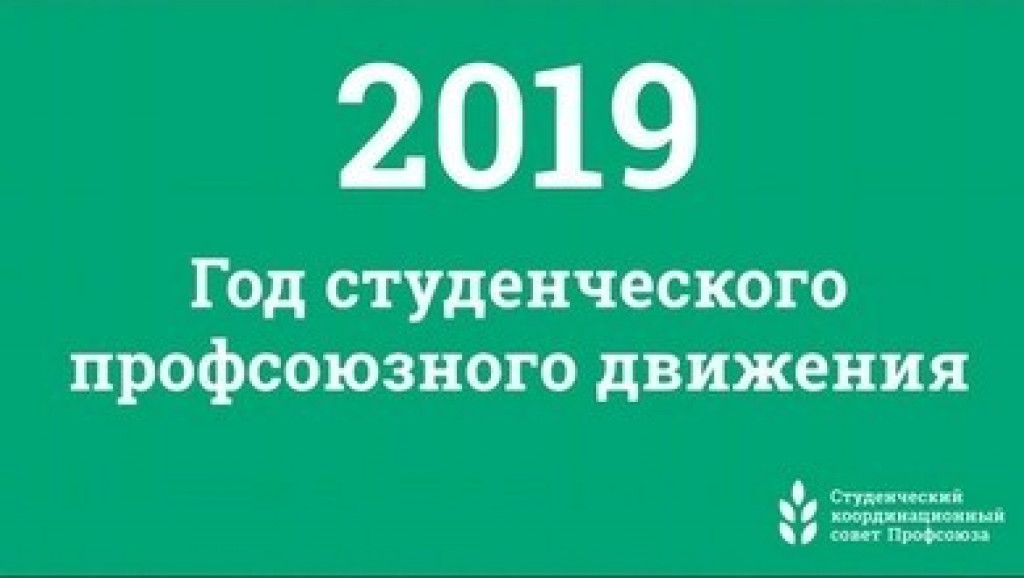 2019 год - год студенческого профсоюзного движенияОб этом стало известно на пленарном заседании Центрального Совета Общероссийского Профсоюза образования, которое состоялось 9 ноября в Москве.В 2019 году исполняется сто лет со времени зарождения в России студенческого профсоюзного движения.- Колыбелью студенческого движения в России стал Московский государственный университет имени М.В. Ломоносова, где в апреле 1919 года возникла первая профсоюзная организация, - отметил заместитель председателя Общероссийского профсоюза образования Вадим Дудин.Участники пленума одобрили активную деятельность Студенческого координационного совета Профсоюза и приняли решение объявить 2019 год «Годом студенческого профсоюзного движения».